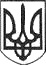       РЕШЕТИЛІВСЬКА МІСЬКА РАДАПОЛТАВСЬКОЇ ОБЛАСТІ(восьма позачергова сесія восьмого скликання)РІШЕННЯ28 травня 2021 року                                                                                  № 482-8-VIIІПро покладення обов’язків іззаповнення додатків щодо посвідчення заповітів	Керуючись Законом України „Про місцеве самоврядування в Україні”,              п. 1.7. Положення про Спадковий реєстр, затвердженого Наказом Міністерства юстиції України № 1810/5 від 07.07.2011 року, з метою внесення заповітів до Спадкового реєстру, які були посвідчені секретарем сільської ради, що увійшла до складу Решетилівської міської територіальної громади та не внесені до Спадкового реєстру, враховуючи пропозиції постійних депутатських комісій міської ради, Решетилівська міська радаВИРІШИЛА:Уповноважити Семиволоса Ігоря Вячеславовича старосту на території сіл Говтва, Буняківка, Киселівка, Плавні подавати до Полтавської філії державного підприємства „Національні інформаційні системи” додатки №1,                № 3, № 9 щодо посвідчення заповітів, які були посвідчені секретарем Говтвянської сільської ради та не внесені до Спадкового реєстру, подавати листи на редагування, засвідчувати їх своїм підписом та скріплювати печаткою. Секретарю міської ради замовити та виготовити необхідну печатку, яку видати під розпис старості.Міський голова					                                         О.А. Дядюнова